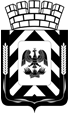 Администрация Ленинского городского округа 
Московской областиФИНАНСОВО-ЭКОНОМИЧЕСКОЕ УПРАВЛЕНИЕ
АДМИНИСТРАЦИИ ЛЕНИНСКОГО ГОРОДСКОГО ОКРУГА
МОСКОВСКОЙ ОБЛАСТИПриказОб утверждении Порядка завершения операций по исполнению бюджета муниципального образования «Ленинский муниципальный район Московской области» и бюджетов поселений, исполняемых в соответствии с соглашениями о передаче отдельных полномочий и  Законом Московской области от 19.07.2019 № 172/2019-ОЗ «Об организации местного самоуправления на территории Ленинского муниципального района»,  в текущем финансовом годуВ соответствии со статьей 242 Бюджетного кодекса Российской Федерации  ПРИКАЗЫВАЮ: 1. Утвердить прилагаемый Порядок завершения операций по исполнению бюджета муниципального образования «Ленинский муниципальный район Московской области» и бюджетов поселений, исполняемых в соответствии с соглашениями о передаче отдельных полномочий и  Законом Московской области от 19.07.2019 № 172/2019-ОЗ «Об организации местного самоуправления на территории Ленинского муниципального района»  в текущем финансовом году.2. Начальнику организационно-правового отдела Т.И.Русановой обеспечить размещение приказа в электронном виде на сайте администрации Ленинского городского округа Московской области.3. Контроль за исполнением настоящего приказа оставляю за собой.Заместитель главы администрации-начальник Финансово-экономическогоуправления			                           	                     Л.В. Колмогорова  Приложение № 1 к Приказу Заместителю главы администрации-начальника Финансово-экономического управленияот «11» декабря 2020 г. № 51ПОРЯДОКЗАВЕРШЕНИЯ ОПЕРАЦИЙ ПО ИСПОЛНЕНИЮ БЮДЖЕТА МУНИЦИПАЛЬНОГО ОБРАЗОВАНИЯ «ЛЕНИНСКИЙ МУНИЦИПАЛЬНЫЙ РАЙОН МОСКОВСКОЙ ОБЛАСТИ» И БЮДЖЕТОВ ПОСЕЛЕНИЙ, ИСПОЛНЯЕМЫХ В СООТВЕТСТВИИ С СОГЛАШЕНИЯМИ О ПЕРЕДАЧЕ ОТДЕЛЬНЫХ ПОЛНОМОЧИЙ И ЗАКОНОМ МОСКОВСКОЙ ОБЛАСТИ ОТ 19.07.2019 № 172/2019-ОЗ «ОБ ОРГАНИЗАЦИИ МЕСТНОГО САМОУПРАВЛЕНИЯ НА ТЕРРИТОРИИ ЛЕНИНСКОГО МУНИЦИПАЛЬНОГО РАЙОНА»,  В ТЕКУЩЕМ ФИНАНСОВОМ ГОДУ1. В соответствии со статьей 242 Бюджетного кодекса Российской Федерации исполнение муниципального бюджета (бюджетов поселений) завершается в части операций по расходам муниципальных бюджетов - 31 декабря текущего финансового года.2. В целях завершения операций по расходам муниципальных бюджетов, Финансово-экономическое  управление администрации Ленинского городского округа (далее – Управление) принимает от главных распорядителей бюджетных средств не позднее, чем за три рабочих дня до окончания текущего финансового года документы для доведения получателям бюджетных средств бюджетных ассигнований, лимитов бюджетных обязательств, предельных объемов финансирования.3. Получатели бюджетных средств до последнего рабочего дня текущего финансового года включительно обеспечивают представление в Управление платежных поручений и документов, необходимых для подтверждения в установленном порядке принятых ими денежных обязательств, и последующего осуществления кассовых выплат   за исключением денежных обязательств, финансовое обеспечение и (или) софинансирование которых осуществляется за счет средств, предоставленных местным бюджетам из бюджетов других уровней.4. Принятие бюджетных обязательств, возникающих из муниципальных контрактов (договоров), предусматривающих условие об исполнении в текущем финансовом году денежного обязательства получателя бюджетных средств по выплате авансовых платежей, оплате поставленных товаров, выполненных работ (оказанных услуг), срок исполнения которого превышает один месяц, в пределах соответствующих лимитов бюджетных обязательств, доведенных на текущий финансовый год в порядке, установленном Финансовым управлением, после 1 декабря текущего финансового года не допускается.5. В сроки, указанные в пункте 3. настоящего Порядка, Управление обеспечивает подготовку и направление в УФК электронных пакетов документов, предназначенных для осуществления кассовых выплат получателей бюджетных средств.6. Бюджетные ассигнования, лимиты бюджетных обязательств и предельные объемы финансирования текущего финансового года прекращают свое действие 31 декабря текущего финансового года.После 1 января очередного финансового года документы от главных распорядителей на изменение бюджетных ассигнований, лимитов бюджетных обязательств и предельных объемов финансирования завершенного финансового года не принимаются.7. Получатель бюджетных средств в случае неисполнения или ненадлежащего исполнения контрагентом обязательств, принятых на текущий финансовый год по муниципальному контракту (договору), до 20 декабря текущего финансового года обязан:потребовать возврата контрагентом аванса (части аванса) в случае, если не подтверждено (частично не подтверждено) выполнение предусмотренных муниципальным контрактом (договором) обязательств в объеме произведенного авансового платежа;выполнить обязательный досудебный порядок урегулирования спора, если такой порядок предусмотрен федеральным законом или муниципальным контрактом (договором);принять меры по расторжению муниципального контракта (договора) и взысканию неустойки в соответствии с Федеральным законом от 05.04.2013 № 44-ФЗ "О контрактной системе в сфере закупок товаров, работ, услуг для обеспечения государственных и муниципальных нужд" и гражданским законодательством.8. Не использованные в текущем финансовом году остатки средств субсидий, предоставленных из местного бюджета бюджетным и автономным учреждениям Ленинского городского округа (далее – бюджетные (автономные) учреждения) на цели, не связанные с финансовым обеспечением выполнения ими муниципального задания (далее - субсидии на иные цели), подлежат возврату в местный бюджет в течение первого квартала очередного финансового года.В соответствии с решением Главного распорядителя бюджетных средств, осуществляющего функции и полномочия учредителя бюджетного (автономного) учреждения, о наличии потребности в не использованной на начало очередного финансового года субсидии на иные цели остатки указанной субсидии могут быть использованы бюджетным (автономным) учреждением в очередном финансовом году для финансового обеспечения расходов, соответствующих целям предоставления субсидии.9. Остатки средств субсидий из местных бюджетов на финансовое обеспечение выполнения бюджетными и автономными учреждениями муниципального задания на оказание муниципальных услуг (выполнение работ), в объеме, соответствующем недостигнутым показателям муниципального задания указанными учреждениями, подлежат возврату в местный бюджет в установленном порядке.10. Взнос наличных денежных средств из кассы получателей бюджетных средств, бюджетных и автономных учреждений на счета, открытые УФК на балансовом счете № 40116 "Средства для выдачи и внесения наличных денег и осуществления расчетов по отдельным операциям", в два последних рабочих дня до окончания текущего финансового года не допускается.11. Заработная плата за вторую половину декабря текущего финансового года со сроком выплаты в нерабочие праздничные дни в Российской Федерации в январе очередного финансового года и в первый рабочий день января очередного финансового года выплачивается в текущем финансовом году. Главные распорядители и получатели бюджетных средств должны обеспечить достаточный остаток лимитов бюджетных обязательств и предельных объемов финансирования для выплаты заработной платы за вторую половину декабря в текущем финансовом году.от11.12.2020№51